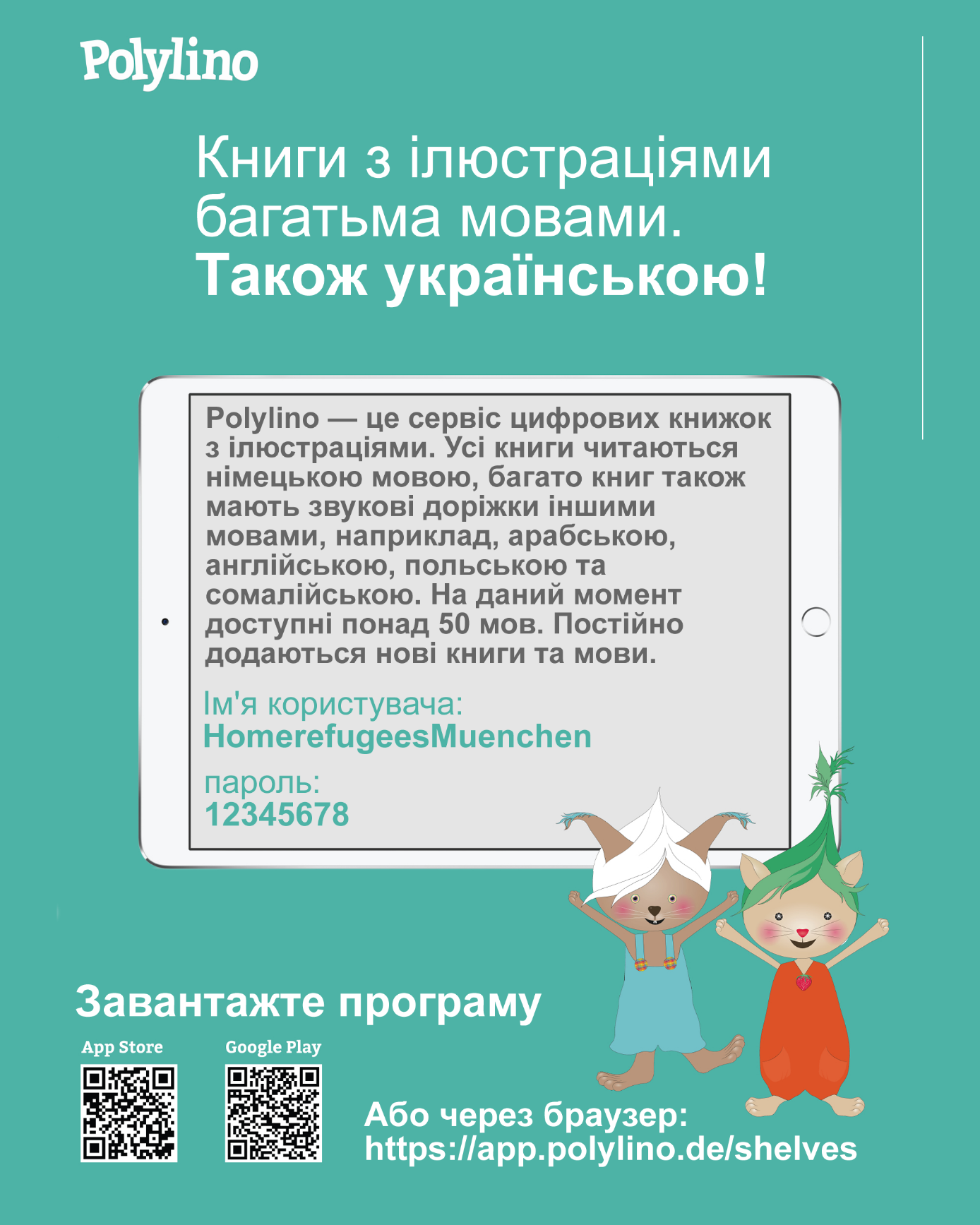 Важлива ПРИМІТКА:Ці дані доступу не можуть бути передані третім сторонам. Приватне використання обмежується домашнім господарством дитини.